Лермонтов М. Ю. Маскарад: Драма в 4 д., в стихах / Подгот. текста А. М. Докусова // Лермонтов М. Ю. Сочинения: В 6 т. — М.; Л.: Изд-во АН СССР, 1954—1957.Т. 5. Драмы. — 1956. — С. 275—402.http://feb-web.ru/feb/lermont/texts/lerm06/vol05/le5-275-.htmМАСКАРАДДрама в 4-х действиях (I-IV), в стихахДействующие лица:Арбенин, Евгений Александрович.Нина, жена его.Князь Звездич.Баронесса Штраль.Казарин, Афанасий Павлович.Шприх, Адам Петрович.Маска.Чиновник.Игроки.Гости.Слуги и служанки.ДЕЙСТВИЕ ПЕРВОЕ	 [ΠΡΑΞΗ I, σκηνές Α΄-Γ΄]СЦЕНА ПЕРВАЯ [Σκηνή Α΄, επεισόδια 1-3]Выход первый	[επεισόδιο 1]Игроки, князь Звездич, Казарин и Шприх(За столом мечут банк и понтируют... Кругом стоят.)1-й понтерИван Ильич, позвольте мне поставить.БанкометИзвольте.1-й понтерСто рублей.БанкометИдет.2-й понтерНу, добрый путь.3-й понтерВам надо счастие поправить,А семпелями плохо...4-й понтерНадо гнуть.3-й понтерПусти.2-й понтерНа все?.. нет, жжется!4-й понтерПослушай, милый друг, кто нынече не гнется,Ни до чего тот не добьется.3-й понтер (тихо первому)Смотри во все глаза.Князь ЗвездичВа-банк.2-й понтерЭй, князь,Гнев только портит кровь, — играйте не сердясь.КнязьНа этот раз оставьте хоть советы.БанкометУбита.КнязьЧорт возьми.БанкометПозвольте получить.2-й понтер (насмешливо)Я вижу, вы в пылу, готовы всё спустить.Что стоят ваши эполеты?КнязьЯ с честью их достал, — и вам их не купить.2-й понтер (сквозь зубы, уходя)Скромней бы надо бытьС таким несчастием и в ваши леты.(Князь, выпив стакан лимонаду, садится к стороне и задумывается.)Шприх (подходит с участием)Не нужно ль денег, князь... я тотчас помогу,
Проценты вздорные... а ждать сто лет могу.(Князь холодно кланяется и отворачивается, Шприх с неудовольствием уходит.)Выход второй		[επεισόδιο 2]Арбенин и прочие(Арбенин входит, кланяется, подходя к столу; потом делает некоторые знаки и отходит с Казариным.)АрбенинНу, что, уж ты не мечешь?.. а, Казарин?КазаринСмотрю, брат, на других.А ты, любезнейший... женат, богат, — стал барин.И позабыл товарищей своих!АрбенинДа, я давно уж не был с вами.КазаринДелами занят всё?АрбенинЛюбовью... не деламиКазаринС женой по балам.АрбенинНет.КазаринИграешь?АрбенинНет... утих!Но здесь есть новые. Кто этот франтик?КазаринШприх,Адам Петрович!.. Я вас познакомлю разом.(Шприх подходит и кланяется.)Вот здесь приятель мой, рекомендую вам,
Арбенин.ШприхЯ вас знаю.АрбенинПомнится, что намВстречаться не случалось.ШприхПо рассказам.И столько я о вас слыхал того-сего,
Что познакомиться давным-давно желаю.АрбенинПро вас я не слыхал, к несчастью, ничего.
Но многое от вас, конечно, я узнаю.(Раскланиваются опять. Шприх, скорчив кислую мину, уходит.)Он мне не нравится... Видал я много рож,А этакой не выдумать нарочно;Улыбка злобная, глаза... стеклярус точно,
Взглянуть — не человек, — а с чортом не похож.КазаринЭх, братец мой — что вид наружный?Пусть будет хоть сам чорт!.. да человек он нужный,Лишь адресуйся — одолжит.Какой он нации, сказать не знаю смело:На всех языках говорит.Верней всего, что жид.Со всеми он знаком, везде ему есть дело,
Всё помнит, знает всё, в заботе целый век,Был бит не раз, с безбожником — безбожник,С святошей — езуит, меж нами — злой картежник,
А с честными людьми — пречестный человек.
Короче, ты его полюбишь, я уверен.АрбенинПортрет хорош, — оригинал-то скверен!
Ну, а вон тот высокий и в усах,И нарумяненный вдобавок?
Конечно, житель модных лавок,Любезник отставной и был в чужих краях?Конечно, он герой не в деле
И мастерски стреляет в цель?КазаринПочти... он из полка был выгнан за дуэльИли за то, что не был на дуэли.
Боялся быть убийцей — да и мать
К тому ж строга — потом, лет через пять,Был вызван он опятьИ тут дрался уж в самом деле.АрбенинА этот маленький каков?Растрепанный, с улыбкой откровенной,
С крестом и табакеркою?..КазаринТрущов...О, малый он неоцененный:
Семь лет он в Грузии служил,Иль послан был с каким-то генералом,
Из-за угла кого-то там хватил,Пять лет сидел он под началом
И крест на шею получил.АрбенинДа вы разборчивы на новые знакомства!Игроки (кричат)Казарин, Афанасий Павлович, сюда.КазаринИду. (С притворным участием)Пример ужасный вероломства!Ха, ха, ха, ха!1-й понтерСкорей.КазаринКакая там беда?(Живой разговор между игроками, потом успокаиваются, Арбенин замечает князя Звездича и подходит.)АрбенинКнязь, как вы здесь? ужель не в первый раз?Князь (недовольно)Я то же самое хотел спросить у вас.АрбенинЯ ваш ответ предупрежду, пожалуй:Я здесь давно знаком; и часто здесь, бывало,Смотрел с волнением немым,
Как колесо вертелось счастья.Один был вознесен, другой раздавлен им,
Я не завидовал, но и не знал участья:Видал я много юношей, надеждИ чувства полных, счастливых невежд
В науке жизни... пламенных душою,Которых прежде цель была одна любовь...Они погибли быстро предо мною,И вот мне суждено увидеть это вновь.Князь (с чувством берет его за руку)Я проигрался.АрбенинВижу. — Что ж? топиться!КнязьО! я в отчаяньи.АрбенинДва средства только есть.Дать клятву за игру вовеки не садитьсяИли опять сейчас же сесть.Но чтобы здесь выигрывать решиться,Вам надо кинуть всё: родных, друзей и честь,
Вам надо испытать, ощупать беспристрастно
Свои способности и душу: по частямИх разобрать; привыкнуть ясноЧитать на лицах чуть знакомых вамВсе побужденья, мысли; — годыУпотребить на упражненье рук,Всё презирать: закон людей, закон природы.
День думать, ночь играть, от мук не знать свободы,И чтоб никто не понял ваших мук.Не трепетать, когда близ вас искусством равный,
Удачи каждый миг постыдный ждать конец
И не краснеть, когда вам скажут явно:«Подлец!»(Молчание. Князь едва его слушал и был в волнении.)КнязьНе знаю, как мне быть, что делать?АрбенинЧто хотите.КнязьБыть может, счастие.АрбенинО, счастия здесь нет!КнязьЯ всё ведь проиграл!.. Ах, дайте мне совет.АрбенинСоветов не даю.КнязьНу, сяду...Арбенин (вдруг берет его за руку)Погодите.Я сяду вместо вас. Вы молоды, — я былНеопытен когда-то и моложе,
Как вы, заносчив, опрометчив тоже,И если б... (останав<ливается>) кто-нибудь меняостановил...То... (Смотрит на него пристально.)(Переменив тон)Дайте мне на счастье руку смело,А остальное уж не ваше дело!(Подходит к столу; ему дают место.)Не откажите инвалиду,Хочу я испытать, что скажет мне судьбаИ даст ли нынешним поклонникам в обидуОна старинного раба!КазаринНе вытерпел... зажглося ретивое.(Тихо)  Ну, не ударься в грязь лицом
И докажи им, что такое
Возиться с прежним игроком.ИгрокиИзвольте, вам и книги в руки, — вы хозяин,
Мы гости.1-й понтер (на ухо второму)Берегись — имей теперь глаза!..Не понутру мне этот Ванька-Каин,
И притузит он моего туза.(Игра начинается; все толпятся вокруг стола, иногда разные возгласы, в продолжение следующего разговора многие мрачно отходят от стола.)
(Шприх отводит на авансцену Казарина.)Шприх (лукаво)Столпились в кучку все, кажись, нашла гроза.КазаринЗадаст он им на месяц страху!ШприхВидно,Что мастер.КазаринБыл.ШприхБыл, а теперь...КазаринТеперь?Женился и богат, стал человек солидный;
Глядит ягненочком, — а право, тот же зверь...Мне скажут: можно отучиться,Натуру победить. — Дурак, кто говорит:Пусть ангелом и притворится,
Да чорт-то всё в душе сидит.И ты, мой друг, (ударив по плечу)хоть перед ним ребенок,А и в тебе сидит чертенок.(Два игрока в живом разговоре подходят.)1-й игрокЯ говорил тебе.2-й игрокЧто делать, брат,Нашла коса на камень, видно,Я ль не хитрил, — нет, всех как на подряд.Подумать стыдно...Казарин (подходит)Что, господа, иль не под силу? а?1-й игрокАрбенин ваш мастак.КазаринИ, что вы, господа!(Волнение у стола между игроками.)3-й понтерДа этак он загнет, пожалуй, тысяч на сто.4-й понтер (в сторону)Обрежется...5-й понтерПосмотрим.Арбенин (встает)Баста!(Берет золото и отходит, другие остаются у стола; Казарин и Шприх также у стола. Арбенин молча берет за руку князя и отдает ему деньги; Арбенин бледен.)КнязьАх, никогда мне это не забыть...Вы жизнь мою спасли...АрбенинИ деньги ваши тоже(Горько)А право, трудно разрешить,Которое из этих двух дороже.КнязьБольшую жертву вы мне сделали.АрбенинНичуть.Я рад был случаю, чтоб кровь привесть в волненье,
Тревогою опять наполнить ум и грудь;
Я сел играть — как вы пошли бы на сраженье.КнязьНо проиграться вы могли.АрбенинЯ... нет!.. те дни блаженные прошли.Я вижу всё насквозь... все тонкости их знаю,И вот зачем я нынче не играю.КнязьВы избегаете признательность мою.АрбенинПо чести вам сказать, ее я не терплю.
Ни в чем и никому я не был в жизнь обязан,И если я кому платил добром,То всё не потому, чтоб был к нему привязан;А — просто — видел пользу в том.КнязьЯ вам не верюАрбенинКто велит вам верить.Я к этому привык с давнишних пор.И если бы не лень, то стал бы лицемерить...Но кончим этот разговор...(Помолчав)Рассеяться б и вам и мне нехудо.Ведь нынче праздники и, верно, маскерад
У Энгельгардта...КнязьДа.АрбенинПоедемте?КнязьЯ рад.Арбенин (в сторону)В толпе я отдохну.КнязьТам женщины есть... чудо...И даже там бывают, говорят...АрбенинПусть говорят, а нам какое дело?Под маской все чины равны,У маски ни души, ни званья нет, — есть тело.
И если маскою черты утаены,То маску с чувств снимают смело.(Уходят.)Выход третий		[επεισόδιο 3](Те же, кроме Арбенина и к<нязя> Звездича.)1-й игрокЗабастовал он кстати... с ним беда...2-й игрокХотя б опомниться он дал по крайней мере.Слуга (входит)Готово ужинать...ХозяинПойдемте, господа,Шампанское утешит вас в потере.(Уходят.)Шприх (один)С Арбениным сойтиться я хочу...И даром ужинать желаю.(Приставив палец ко лбу)Отужинаю здесь... кой-что ещё узнаю.И в маскерад за ними полечу.(Уходит и рассуждает сам с собою.)СЦЕНА ВТОРАЯ	[Σκηνή Β΄, επεισόδια 1-7]МАСКЕРАДВыход первый   [επεισόδιο 1]Маски, Арбенин, потом князь Звездич. Толпа проходит взад и вперед по сцене; налево канапе.Арбенин (входит)Напрасно я ищу повсюду развлеченья,
Пестреет и жужжит толпа передо мной...
Но сердце холодно, и спит воображенье:
Они все чужды мне, и я им всем чужой!(Князь подходит, зевая.)Вот нынешнее поколенье.И то ль я был в его лета, как погляжу?
Что, князь?.. не набрели еще на приключенье?КнязьКак быть, а целый час хожу!АрбенинА! вы желаете, чтоб счастье вас ловило.
Затея новая... пустить бы надо в свет.КнязьВсе маски глупые...АрбенинДа маски глупой нет:Молчит... таинственна, заговорит... так мило.Вы можете придать ее словам
Улыбку, взор, какие вам угодно...Вот, например, взгляните там,
Как выступает благородноВысокая турчанка... как полна,Как дышит грудь ее и страстно и свободно.Вы знаете ли кто она?Быть может, гордая графиня иль княжна,
Диана в обществе... Венера в маскераде,
И также может быть, что эта же краса
К вам завтра вечером придет на полчаса.
В обоих случаях вы, право, не в накладе.(У ходит.)Выход второй [επεισόδιο 2]Князь и женская маска(Одно домино подходит и останавливается; князь стоит в задумчивости.)КнязьВсё так, — рассказывать легко...Однако же, я всё еще зеваю...Но вот идет одна... дай господи!
(Одна маска отделяется и ударив его по плечу)МаскаЯ знаю...Тебя!КнязьИ, видно, очень коротко.МаскаО чем ты размышлял, — и это мне известно.КнязьА в этом случае ты счастливей меня.(Заглядывает под маску.)Но если не ошибся я,
То ротик у нее прелестный.МаскаЯ нравлюся тебе, тем хуже.КнязьДля кого?МаскаДля одного из нас.КнязьНе вижу отчего?Ты предсказанием меня не испугаешь,И я хоть очень не хитер,Но узнаю, кто ты...МаскаТак, стало быть, ты знаешь,Чем кончится наш разговор?..КнязьПоговорим и разойдемся.МаскаПраво?КнязьНалево ты, а я направо...МаскаНо ежели я здесь нарочно с целью той —Чтоб видеться и говорить с тобой;Но если я скажу, что через час ты будешь
Мне клясться, что вовек меня не позабудешь,
Что будешь рад отдать мне жизнь свою в тот миг,
Когда я улечу, как призрак, без названья,Чтоб услыхать из уст моих
Одно лишь слово: до свиданья!..КнязьТы маска умная, а тратишь много слов!
Коль знаешь ты меня, скажи, кто я таков?МаскаТы! бесхарактерный, безнравственный, безбожный,
Самолюбивый, злой, но слабый человек;В тебе одном весь отразился век,
Век нынешний, блестящий, но ничтожный.Наполнить хочешь жизнь, а бегаешь страстей.
Всё хочешь ты иметь, а жертвовать не знаешь;
Людей без гордости и сердца презираешь,А сам игрушка тех людей.О! знаю я тебя...КнязьМне это очень лестно.МаскаТы сделал много зла.КнязьНевольно, может быть.МаскаКто знает! Только мне известно,Что женщине тебя не надобно любить.КнязьЯ не ищу любви.МаскаИскать ты не умеешь.КнязьСкорей устал искать.МаскаНо если пред тобойОна появится и скажет вдруг: ты мой!
Ужель бесчувственным остаться ты посмеешь?КнязьНо кто ж она?.. конечно, идеал.МаскаНет, женщина... а дальше что за дело.КнязьНо покажи ее, пусть явится мне смело.МаскаТы хочешь многого — обдумай, что сказал!(Некоторое молчание.)Она не требует ни вздохов, ни признанья,Ни слез, ни просьб, ни пламенных речей.........................................
Но клятву дай оставить все старанья
Разведать — кто она... и обо всем
Молчать...КнязьКлянусь землей и небесамиИ честию моей.МаскаСмотри ж, теперь пойдем!И помни, шуток нет меж нами.(Уходят под руки.)Выход третий		[επεισόδιο 3]Арбенин и 2 маски(Арбенин тащит за руку мужскую маску.)АрбенинВы мне вещей наговорили
Таких, сударь, которых честь
Не позволяет перенесть...Вы знаете ль, кто я?..МаскаЯ знаю, кто вы были.АрбенинСнимите маску — и сейчас!
Вы поступаете бесчестно.МаскаК чему! мое лицо вам так же неизвестно,
Как маска — и я сам вас вижу в первый раз.АрбенинНе верю! Что-то слишком вы меня боитесь,
Сердиться стыдно мне. Вы трус; подите прочь.МаскаПрощайте же, но берегитесь.Несчастье с вами будет в эту ночь.(Исчезает в толпе.)АрбенинПостой... пропал... кто ж он? Вот дал мне бог заботу.Трусливый враг какой-нибудь,
А им ведь у меня нет счету,Ха, ха, ха, ха! прощай, приятель, добрый путь...Выход четвертый		[επεισόδιο 4]Шприх и Арбенин(Шприх является.)На канапе сидят две женские маски, кто-то подходит и интригует, берет за руку... одна вырывается и уходит, браслет спадает с руки.)ШприхКого вы так безжалостно тащили,
Евгений Александрыч?..АрбенинТак, шутилС приятелем.ШприхКонечно, подшутилиВы не на шутку с ним. — Он шел и вас бранил.АрбенинКому?ШприхКакой-то маске.АрбенинСлух завидныйУ вас.ШприхЯ слышу всё и обо всем молчуИ не в свои дела не суюсь...АрбенинЭто видно.Так, стало быть, не знаете... ну как не стыдно!
Об этом...ШприхОб чем это-с?..АрбенинДа нет, я так, шучу...ШприхСкажите!..АрбенинГоворят, у вас жена красотка...ШприхНу-с, что ж?Арбенин (переменив тон)А ездит к вам тот смуглый и в усах!(Насвистывает песню и уходит.)Шприх (один)Чтоб у тебя засохла глотка...Смеешься надо мной... так будешь сам в рогах.(Теряется в толпе.)Выход пятый 		[επεισόδιο 5]1-я маска, одна1-я маска входит быстро в волнении и падает на канапе.)1-я маскаАх!.. я едва дышу... он всё бежал за мною,Что если бы он сорвал маску... нет,Он не узнал меня... да и какой судьбою
Подозревать, что женщина, которой свет
Дивится с завистью, в пылу самозабвеньяК нему на шею кинется, моляДать ей два сладкие мгновенья,Не требуя любви, — но только сожаленья,И дерзко скажет — я твоя!..Он этой тайны вечно не узнает...
Пускай... я не хочу... но он желаетНа память у меня какой-нибудь предмет,Кольцо... что делать... риск ужасный!(Видит на земле браслет и поднимает.)Вот счастье. Боже мой — потерянный браслет
С эмалью, золотой... отдам ему, прекрасно...
Пусть ищет с ним меня.Выход шестой	[επεισόδιο 6]1-я маска и кн<язь> Звездич(Князь с лорнетом торопливо продирается.)КнязьТак точно... вот она.Меж тысячи других теперь ее узнаю.(Садится на канапе и берет ее за руку.)О! ты не убежишь.МаскаЯ вас не убегаю,Чего хотите вы?КнязьВас видеть.МаскаМысль смешна!Я перед вами...КнязьЭто шутка злая!..Но цель твоя шутить, а цель моя другая...И если мне небесные чертыСейчас же не откроешь ты —То я сорву коварную личину;
Я силою...МаскаПоймите же мужчину!..Вы недовольны... мало вам того,Что я люблю вас... нет! вам хочется всего;Вам надо честь мою на поруганье,Чтоб, встретившись со мной на бале, на гулянье,Могли бы вы со смехом рассказатьДрузьям смешное приключенье
И, разрешая их сомненье,Примолвить: вот она... и пальцем указать.КнязьЯ вспомню голос твой.МаскаПожалуй, — вот уж чудо!Сто женщин говорят все голосом таким;Вас пристыдят — лишь адресуйтесь к ним,И это было бы не худо!КнязьНо, счастие мое неполно.МаскаА как знать...Вы, может быть, должны судьбу благословлятьЗа то, что маску не хочу я снять.Быть может, я стара, дурна... какую мину
Вы сделали бы мне.КнязьТы хочешь испугать.Но, зная прелестей твоих лишь половину,Как остальных не отгадать.Маска (хочет идти)Прощай навеки!..КнязьО, еще мгновенье!Ты ничего на память не оставишь? НетВ тебе к безумцу сожаленья?Маска (отойдя два шага)Вы правы: жаль мне вас — возьмите мой браслет.(Бросает браслет на пол, пока он его поднимает, она скрывается в толпе.)Выход седьмой	[επεισόδιο 7]Князь, потом АрбенинКнязь (Он ищет ее глазами напрасно.)Я в дураках... есть от чего рассудка
Лишиться...(Увидев Арбенина)А!Арбенин (идет задумчив)Кто этот злой пророк...Он должен знать меня... и вряд ли это шутка.Князь (подходя)Мне в пользу послужил ваш давишний урок.АрбенинДушевно радуюсь.КнязьНо счастье налетелоСамо собой.АрбенинДа счастье — вечно так.КнязьЛишь только я схватил и думал: кончил дело,
Как вдруг(дует на ладонь)Теперь себя могу уверить смело,Что если всё не сон, так я большой дурак.АрбенинНе знаю ничего, и потому не спорю.КнязьДа вы всё шутите, помочь нельзя ли горю?
Я всё вам расскажу(несколько слов на ухо).Как я был удивлен!Плутовка вырвалась — и вот(показывает на браслет)как будто сон.Конец прежалобный.Арбенин (улыбаясь)А начали нехудо!..Но покажите-ка... браслет довольно мил,
И где-то я видал такой же... погодите.Да нет, не может быть... забыл.КнязьГде отыскать ее...АрбенинЛюбую подцепите;Здесь много их — искать недалеко!КнязьНо если не она?АрбенинА может быть, легко,Но что же за беда?.. Вообразите...КнязьНет, я ее сыщу на дне морском, браслетПоможет мне.АрбенинНу, сделаем два тура —Но ежели она не вовсе дура,
То здесь ее давно простыл и след.СЦЕНА ТРЕТЬЯ		[Σκηνή Γ΄, επεισόδια 1-5]Выход первый	[επεισόδιο 1]Евгений Арбенин входит; слугаАрбенинНу, вот и вечер кончен — как я рад.Пора хотя на миг забыться,Весь этот пестрый сброд — весь этот маскерадЕще в уме моем кружится.И что же я там делал, не смешно ль!..Давал любовнику советы,Догадки поверял, сличал браслеты...И за других мечтал, как делают поэты...Ей богу, мне такая рольУж не под леты!(Слуге)Что, барыня приехала домой?СлугаНет-с.АрбенинА когда же будет?СлугаОбещаласьВ двенадцатом часу.АрбенинТеперь уж час второй, —Не ночевать же там осталась!СлугаНе знаю-с.АрбенинБудто бы? — Иди — свечуПоставь на стол, как будет нужно, я вскричу.(Слуга уходит; он садится в кресла.)Выход второй		[επεισόδιο 2]Арбенин (один)Бог справедлив! и я теперь едва лиНе осужден нести печали
За все грехи минувших дней.Бывало, так меня чужие жены ждали,Теперь я жду жены своей...В кругу обманщиц милых я напрасноИ глупо юность погубил;Любим был часто пламенно и страстно
И ни одну из них я не любил.Романа не начав, я знал уже развязкуИ для других сердец твердил
Слова любви, как няня сказку.И тяжко стало мне, и скучно жить!И кто-то подал мне тогда совет лукавыйЖениться... чтоб иметь святое правоУж ровно никого на свете не любить.
И я нашел жену, покорное созданье,Она была прекрасна и нежна,Как агнец божий на закланье,Мной к алтарю она приведена...
И вдруг во мне забытый звук проснулся,Я в душу мертвую своюВзглянул... и увидал, что я ее люблю;И, стыдно молвить... ужаснулся!..
Опять мечты, опять любовьВ пустой груди бушуют на просторе;Изломанный челнок, я снова брошен в море:Вернусь ли к пристани я вновь?(Задумывается.)Выход третий	[επεισόδιο 3]Арбенин и Нина(Нина входит на цыпочках и целует его в лоб сзади.)Ах, здравствуй, Нина... наконец!Давно пора.НинаНеужели так поздно?АрбенинЯ жду тебя уж целый час.НинаСерьезно?Ах, как ты мил!АрбенинА думаешь... глупец?Он ждет себе... а я...НинаАх, мой творец!..Да ты всегда не в духе, смотришь грозно,И на тебя ничем не угодишь.Скучаешь ты со мною розно,А встретимся, ворчишь!..
Скажи мне просто: Нина,Кинь свет, я буду жить с тобойИ для тебя; зачем другой мужчина,
Какой-нибудь бездушный и пустой,
Бульварный франт, затянутый в корсете,С утра до вечера тебя встречает в свете,А я лишь час какой-нибудь на днюМогу сказать тебе два слова?
Скажи мне это... я готова,В деревне молодость свою я схороню,Оставлю балы, пышность, моду
И эту скучную свободу.Скажи лишь просто мне, как другу... Но к чемуМеня воображение умчало...Положим, ты меня и любишь, но так мало,Что даже не ревнуешь ни к кому!Арбенин (улыбаясь)Как быть? Я жить привык беспечно,
И ревновать смешно...НинаКонечно.АрбенинТы сердишься?НинаНет, я благодарю.АрбенинТы опечалилась.НинаЯ только говорю,Что ты меня не любишь.АрбенинНина?НинаЧто вы?АрбенинПослушай... нас одной судьбы оковыСвязали навсегда... ошибкой, может быть;Не мне и не тебе судить.(Привлекает к себе на колена и целует.)Ты молода летами и душою,
В огромной книге жизни ты прочла
Один заглавный лист, и пред тобою
Открыто море счастия и зла.Иди любой дорогой,Надейся и мечтай — вдали надежды много,А в прошлом жизнь твоя бела!Ни сердца своего, ни моего не зная,
Ты отдалася мне — и любишь, верю я,Но безотчетно, чувствами играя,И резвясь, как дитя.Но я люблю иначе: я всё видел,Всё перечувствовал, всё понял, всё узнал,Любил я часто, чаще ненавидел,И более всего страдал!Сначала всё хотел, потом всё презирал я,То сам себя не понимал я,
То мир меня не понимал.На жизни я своей узнал печать проклятья,И холодно закрыл объятья
Для чувств и счастия земли...
Так годы многие прошли.
О днях, отравленных волненьем
Порочной юности моей,
С каким глубоким отвращеньем
Я мыслю на груди твоей.Так, прежде я тебе цены не знал, несчастный;Но скоро черствая кораС моей души слетела, мир прекрасный
Моим глазам открылся не напрасно,
И я воскрес для жизни и добра.Но иногда опять какой-то дух враждебныйМеня уносит в бурю прежних дней,Стирает с памяти моейТвой светлый взор и голос твой волшебный.
В борьбе с собой, под грузом тяжких дум,Я молчалив, суров, угрюм.Боюся осквернить тебя прикосновеньем,
Боюсь, чтобы тебя не испугал ни стон,Ни звук, исторгнутый мученьем.Тогда ты говоришь: меня не любит он!(Она ласково смотрит на него и проводит рукой по волосам.)НинаТы странный человек!.. когда красноречиво
Ты про любовь свою рассказываешь мне,И голова твоя в огне,И мысль твоя в глазах сияет живо,
Тогда всему я верю без труда;
Но часто...АрбенинЧасто?..НинаНет, но, иногда!..АрбенинЯ сердцем слишком стар, ты слишком молода,Но чувствовать могли б мы ровно.
И, помнится, в твои года
Всему я верил безусловно.НинаОпять ты недоволен... боже мой!АрбенинО нет... я счастлив, счастлив... я жестокой,Безумный клеветник; далеко,Далеко от толпы завистливой и злой,Я счастлив... я с тобой!Оставим прежнее! забвенье
Тяжелой, черной старине!Я вижу, что творец тебя в вознагражденьеС своих небес послал ко мне.(Целует ее руки и вдруг на одной не видит браслета, останавливается и бледнеет.)НинаТы побледнел, дрожишь... о, боже!Арбенин (вскакивает)Я? ничего! где твой другой браслет?НинаПотерян.АрбенинА! потерян.НинаЧто же,Беды великой в этом нет.Он двадцати пяти рублей, конечно, не дороже.Арбенин (про себя)Потерян... Отчего я этим так смущен,
Какое странное мне шепчет подозренье!Ужель то было только сон,А это пробужденье!..НинаТебя понять я, право, не могу.Арбенин (пронзительно на нее смотрит, сложив руки)Браслет потерян?..Нина (обидясь)Нет, я лгу!Арбенин (про себя)Но сходство, сходство!НинаВерно, уронилаВ карете я его, — велите обыскать;Конечно б я его не смела взять,Когда б вообразила...Выход четвертый		[επεισόδιο 4]Прежние и слугаАрбенин (звонит, слуга входит)(Слуге)Карету обыщи ты вдоль и поперек,Потерян там браслет... Избави бог
Тебя вернуться без него.(Ей)О чести,О счастии моем тут речь идет.(Слуга уходит.) (После паузы, ей)Но если он и там браслета не найдет?НинаТак, стало быть, в другом он месте.АрбенинВ другом? и где — ты знаешь?НинаВ первый разТак скупы вы и так суровы;
И чтоб скорей утешить вас,Я завтра ж закажу, такой же точно, новый.(Слуга входит.)АрбенинНу, что?.. скорее отвечай...СлугаЯ перешарил всю карету-с.АрбенинИ не нашел там!СлугаНету-с.АрбенинЯ это знал... ступай.(Значительный взгляд на нее.)СлугаКонечно, в маскераде он потерян.АрбенинА!.. в маскераде!.. так вы были там?Выход пятый		[επεισόδιο 4]Прежние, кроме слугиАрбенин (слуге)Иди.(Ей)Что стоило бы вамСказать об этом прежде. Я уверен,Что мне тогда иметь позволили бы честь
Вас проводить туда и вас домой отвезть.
Я б вам не помешал ни строгим наблюденьем,Ни пошлой нежностью своей...С кем были вы?НинаСпросите у людей;Они вам скажут всё и даже с прибавленьем.Они по пунктам объяснят:
Кто был там, с кем я говорила,Кому браслет на память подарила.И вы узнаете всё лучше во сто крат,
Чем если б съездили вы сами в маскерад.(Смеется.)Смешно, смешно, ей богу!
Не стыдно ли, не грехИз пустяков поднять тревогу.АрбенинДай бог, чтоб это был не твой последний смех!НинаО, если ваши продолжатся бредни,То это, верно, не последний.АрбенинКто знает, может быть...Послушай, Нина!.. я смешон, конечно,Тем, что люблю тебя так сильно, бесконечно,Как только может человек любить.
И что за диво? у других на светеНадежд и целей миллион,У одного богатство есть в предмете,Другой в науки погружон,Тот добивается чинов, крестов — иль славы,Тот любит общество, забавы,Тот странствует, тому игра волнует кровь...
Я странствовал, играл, был ветрен и трудился,Постиг друзей, коварную любовь,Чинов я не хотел, а славы не добился.
Богат и без гроша был скукою томим.
Везде я видел зло, и, гордый, перед нимНигде не преклонился.Всё, что осталось мне от жизни, это ты:
Созданье слабое, но ангел красоты:Твоя любовь, улыбка, взор, дыханье...
Я человек: пока они мои,Без них нет у меня ни счастья, ни души,Ни чувства, ни существованья!Но если я обманут... если яОбманут... если на груди моей змея
Так много дней была согрета, если точно
Я правду отгадал... и, лаской усыплен,С другим осмеян был заочно!
Послушай, Нина... я рожден
С душой кипучею, как лава,Покуда не растопится, тверда
Она, как камень... но плоха забава
С ее потоком встретиться! тогда,Тогда не ожидай прощенья —Закона я на месть свою не призову,Но сам, без слез и сожаленья,
Две наши жизни разорву!(Хочет взять ее за руку; она отскакивает в сторону.)НинаНе подходи... о, как ты страшен!АрбенинНеужели?..Я страшен? нет, ты шутишь, я смешон!Да смейтесь, смейтесь же... зачем, достигнув цели,
Бледнеть и трепетать? скорее, где же он,
Любовник пламенный, игрушка маскерада;Пускай потешится, придет.Вы дали мне вкусить почти все муки адаИ этой лишь не достает.НинаТак вот какое подозренье.И этому всему виной один браслет;Поверьте, ваше поведеньеНе я одна, но осмеет весь свет!АрбенинДа! смейтесь надо мной вы, все глупцы земные,Беспечные, но жалкие мужья.Которых некогда обманывал и я,
Которые меж тем живете, как святыеВ раю... увы!.. но ты мой рай,
Небесный и земной... прощай!..Прощай, я знаю всё.(Ей)Прочь от меня, гиена.И думал я, глупец, что, тронута, с тоской,С раскаяньем во всем передо мнойОна откроется... упавши на колена?Да, я б смягчился, если б увидалОдну слезу... одну... нет! смех был мне ответом.НинаНе знаю, кто меня оклеветал,Но я прощаю вам; я не виновна в этом;Жалею, хоть помочь вам не могуИ чтоб утешить вас, конечно, не солгу.АрбенинО, замолчи... прошу тебя... довольно...НинаНо слушай... я невинна... пустьМеня накажет бог, послушай...АрбенинНаизустьЯ знаю всё, что скажешь ты.НинаМне больноТвои упреки слушать... Я люблюТебя, Евгений.АрбенинНу, по чести,Признанье в пору...НинаВыслушай, молю;О, боже, но чего ж ты хочешь?АрбенинМести!НинаКому ж ты хочешь мстить?АрбенинО, час придет,И право, мне вы надивитесь.НинаНе мне ль... что ж медлишь ты?АрбенинГеройство к вамнейдетНина (с презреньем)Кому ж?АрбенинВы за кого боитесь?НинаУжели много ждет меня таких минут?О, перестань... ты ревностью своеюМеня убьешь... я не умеюПросить, и ты неумолим... но я и тутТебе прощаю.АрбенинЛишний труд!НинаОднако есть и бог... он не простит.АрбенинЖалею!(Она в слезах уходит.)(Один.)Вот женщина!.. о, знаю я давно
Вас всех, все ваши ласки и упреки,
Но жалкое познанье мне дано,
И дорого плачу я за уроки!..
И то сказать, за что меня любить?За то ль, что у меня и вид и голос грозной!(Подходит к двери жены и слушает.)Что делает она: смеется, может быть!..Нет, плачет. (Уходя) Жаль, что поздно!..КОНЕЦ ПЕРВОГО ДЕЙСТВИЯ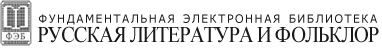 